ПолуфиналФиналИтогиГлавный судья соревнований по мини-футболу  ________________В.И. КУЛИШ.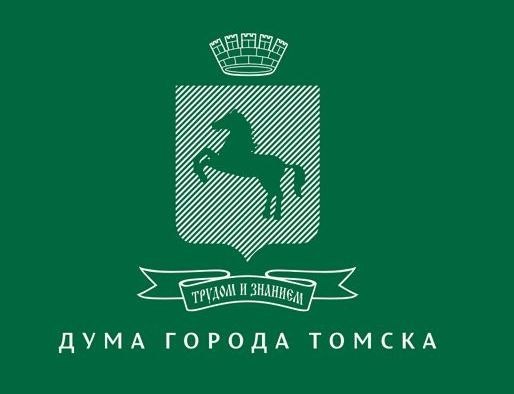 Соревнования по мини-футболув зачет Спартакиады  городских избирательных округов«Спорт для всех». Соревнования по мини-футболув зачет Спартакиады  городских избирательных округов«Спорт для всех». 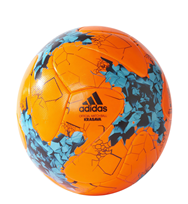 Стадион СОШ № 49                                                                                                                      25 февраля 2018 года.Стадион СОШ № 49                                                                                                                      25 февраля 2018 года.Стадион СОШ № 49                                                                                                                      25 февраля 2018 года.Стадион СОШ № 49                                                                                                                      25 февраля 2018 года.Кировский район.ГРУППА «А»Кировский район.ГРУППА «А»Кировский район.ГРУППА «А»Кировский район.ГРУППА «А»Кировский район.ГРУППА «А»Календарь игр группы «А» (25 февраля, воскресенье)Календарь игр группы «А» (25 февраля, воскресенье)ГРУППА «Б»ГРУППА «Б»ГРУППА «Б»ГРУППА «Б»ГРУППА «Б»Календарь игр группы «Б» (25 февраля, воскресенье)Календарь игр группы «Б» (25 февраля, воскресенье)командасчёткомандаВУЗОВСКИЙ-10:2КИРОВСКИЙ-6КИРОВСКИЙ-42:0ВУЗОВСКИЙ-3командасчёткомандаКИРОВСКИЙ-62:0КИРОВСКИЙ-4ВУЗОВСКИЙ-11:4ВУЗОВСКИЙ-3КОМАНДЫМестоКИРОВСКИЙизбирательный округ № 61КИРОВСКИЙизбирательный округ № 42ВУЗОВСКИЙизбирательный округ № 33